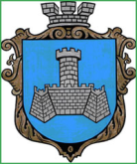 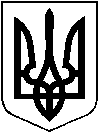 УКРАЇНАВІННИЦЬКОЇ ОБЛАСТІМІСТО ХМІЛЬНИКРОЗПОРЯДЖЕННЯМІСЬКОГО ГОЛОВИвід “30” вересня 2020 р.                                                                            №347-рЩодо впровадження в дослідну експлуатацію інформаційно- аналітичної системи управління плануванням та виконанням місцевих бюджетів «LOGICA»Враховуючи ст. 75, 78, 115 Бюджетного кодексу України, Наказ Міністерства фінансів України від 27.08.2020 року №534 «Про впровадження в дослідну експлуатацію комп’ютерної програми «Інформаційно-аналітична система управління плануванням та виконанням місцевих бюджетів «LOGICA», керуючись ст. 42, 59 Закону України «Про місцеве самоврядування в Україні»:1. Головним розпорядникам коштів бюджету Хмільницької міської об’єднаної  територіальної громади: фінансове управління Хмільницької міської ради, виконавчий комітет Хмільницької міської ради, управління освіти Хмільницької міської ради, управління праці та соціального захисту населення Хмільницької міської ради, управління житлово-комунального господарства Хмільницької міської ради:1) вжити необхідних організаційних заходів для реалізації на підпорядкованій території впровадження в дослідну експлуатацію інформаційно-аналітичної системи управління плануванням та виконанням місцевих бюджетів «LOGICA» згідно затвердженого Плану заходів (додається);2) забезпечити реєстрацію відповідних учасників бюджетного процесу та внесення ними інформації в інформаційно-аналітичну систему «LOGICA» згідно та в терміни, визначені пунктами зазначеного Плану заходів, із наступним інформуванням фінансового управління Хмільницької міської ради.	2. Фінансовому управлінню Хмільницької міської ради забезпечити загальну координацію головних розпорядників коштів з питань впровадження в дослідну експлуатацію інформаційно-аналітичної системи управління плануванням та виконанням місцевих бюджетів «LOGICA».3. Контроль за виконанням цього розпорядження залишаю за собою.Міський голова                                                                            С.Б. РедчикС. МаташТ.ТищенкоН. БуликоваДодатокдо розпорядження міського головивід «30» вересня  2020 р. №347-рПЛАН ЗАХОДІВ              Міський голова						                                                   С. Б. Редчик№ з/пНайменування заходуТермін виконанняВідповідальні виконавці1Забезпечити проведення реєстрації місцевих фінансових органів на 2021 рікдо 30 вересня 2020 рокуФінансове управління Хмільницької міської ради2Забезпечити проведення реєстрації / перереєстрації учасників бюджетного процесу на 2021 рік у зв'язку із утворенням нових органів місцевого самоврядуваннядо 25 листопада 2020 рокуФінансове управління Хмільницької міської ради, головні розпорядники коштів3Забезпечити подання інформації, що міститься в бюджетних запитах, поданих головними розпорядниками коштів місцевого бюджету на 2021 рікдо 25 листопада 2020 рокуФінансове управління Хмільницької міської ради, головні розпорядники коштів4Забезпечити подання інформації, що міститься в проекті рішення про місцевий бюджет на 2021 схвалений виконавчим комітетом Хмільницької міської радидо 31 грудня 2020 рокуФінансове управління Хмільницької міської ради5Забезпечити інформування щодо затвердження Хмільницькою міською радою  рішення про місцевий бюджет на 2021 рікв одноденний строк після прийняття рішенняФінансове управління Хмільницької міської ради6Забезпечити подання інформації, що міститься в затвердженому Хмільницькою міською радою рішенні про місцевий бюджет на 2021 рікдо 31 січня 2021 рокуФінансове управління Хмільницької міської ради7Забезпечити подання інформації, що міститься в розписах місцевих бюджетів на 2021 рікдо 28 лютого 2020 рокуФінансове управління Хмільницької міської ради8Забезпечити подання інформації, що міститься в звітах про виконання паспортів бюджетних програм головних розпорядників коштів місцевих бюджетівдо 31 березня 2021 рокуГоловні розпорядники коштів9Забезпечити подання інформації, що міститься в паспортах бюджетних програм головних розпорядників коштів місцевого бюджету на 2021 рікдо 31 березня 2021 рокуГоловні розпорядники коштів10Забезпечити проведення реєстрації учасників бюджетного процесу на 2022 рікдо 31 травня 2021 рокуФінансове управління Хмільницької міської ради, головні розпорядники коштів11Забезпечити подання інформації, що міститься в наданих головними розпорядниками коштів місцевого бюджету пропозиціях до прогнозу місцевого бюджетудо 31 липня 2021 рокуГоловні розпорядники коштів12Забезпечити подання інформації, що міститься в прогнозі місцевого бюджету, місцевими фінансовими органамидо 30 вересня 2021 рокуФінансове управління Хмільницької міської ради13Надання інформації щодо виконання місцевого бюджету 2020 році (оперативна інформація)постійно до кінця 2020 рокуФінансове управління Хмільницької міської ради14Надання інформації щодо виконання місцевого бюджету в 2021 році (оперативна інформація)постійно протягом 2021 рокуФінансове управління Хмільницької міської ради15Надання інформації, що міститься в рішеннях про внесення змін до місцевих бюджетів на 2021 рік, затверджених органами місцевого самоврядування, змінах до розписів місцевих бюджетів та змінах до паспортів бюджетних програм головних розпорядників коштів місцевих бюджетівпостійно протягом 2021 рокуФінансове управління Хмільницької міської ради, головні розпорядники коштів16Забезпечити проведення моніторингу виконання плану заходівпостійно протягом 2020-2021 рокуФінансове управління Хмільницької міської ради